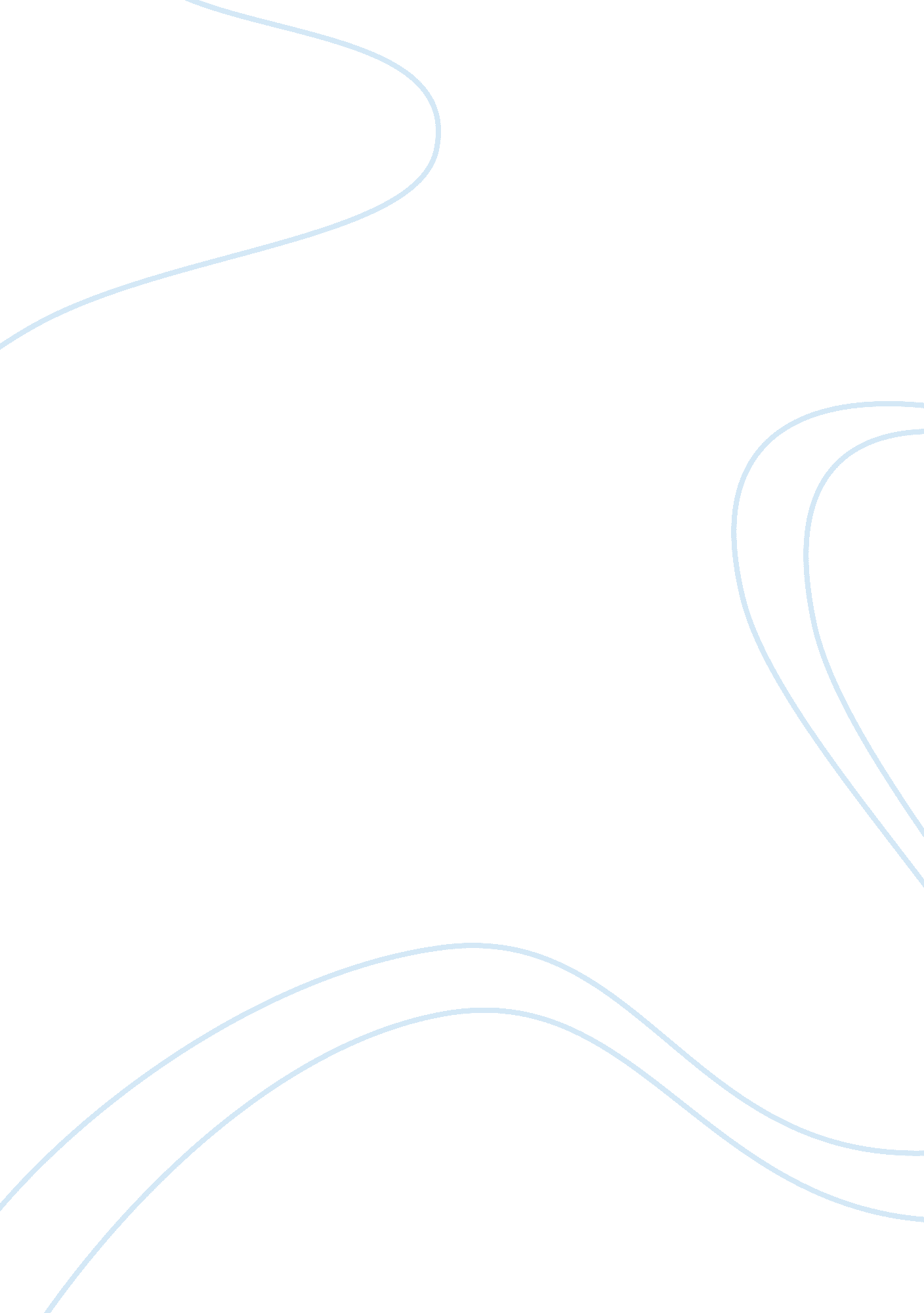 Bloomability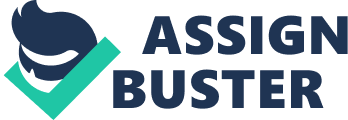 The title is a newly configured word created by the author, which combines the meaning of the words " bloom", and " ability'. This also encapsulates the meaning of possibility. In this book the main character " Dominique" (Deadline), has many opportunities. She considers them as burdens rather than possibilities. Her father had rather unsteady and unstable professions. He could not hold a permanent Job for long periods. Thefamilytherefore moves to different states frequently. By the time she was 12 years old , they had relocated 12 times. Every place they traveled to leads to more troubles. Eventually, her brother Crick landed In Jail. Her sister Stella, eloped to marry a marine, when she was 16 years old. Fortunately, she returned to the family and confessed her marriage . She was unable to make them believe her. To the surprise of the family, one day Stella goes into labor! The next day Dine began her " second life". On the day following the birth of Stall's baby, her mother's sister Sandy and brother in law Max arrived. When Adenine's father was absent, they took Dine away, with the permission of her mother. Dine did not know were she was going and was unaware of the reason for the trip. They drove to the airport and boarded a flight. Dine was very confused. When they got on to the airplane Aunt Sandy told Dine that she was going to attend an international private school in Serialized. Aunt Sandy was going to teach there and Uncle Max was going to be the principal. Dine explores Laguna and finds exciting things to do. She wishes she was home with her family. When Dine attends the school she meets people from all over the world . Len her school it is required for them to learn the Italian language. She makes friends with an American girl, Lila, an American boy, Guthrie, a Spanish girl, Belle and a Chinese boy, Kisses. Unlike Dine, Lila has a very strongpersonality. Lila doesn't care what other people think about her. She is always complaining. Everyone thinks that she is arrogant but Dine still likes her. The class always goes on amazing trips. They go to SST. Morale forsnowskiing. On a skiing trip Dullness two friends, Lila and Guthrie get caught In an avalanche. Luckily, thanks to Deadline, (who saw where they were going), they are able to be rescued. At the end of the year, Dullness aunt and uncle give her a choice: Go home to America for the summer and come back In the fall, or go back to America permanently. The book ends at this point. It Is never said what her decision was. The reader Is left to use her Imagination as to what decision Dine made. This makes the book an even more enjoyable read and you are left guessing how the story 